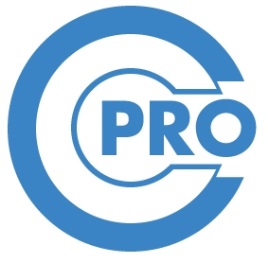 CCPRO Board of DirectorsAgendaAugust 17, 201712 p.m.-1 p.m. Call to order							Anne KruegerStarted about 12:05 p.m.Roll CallCONSENT AGENDA Approval of June & July 2017 minutes				Lauren MilbourneNOTE: No quorum to approve the minutes.Treasurer’s report 						Sheryl Herchenroeder NOTE: No Treasurer’s report was givenACTION/DISCUSSION ITEMS Professional development update				Tim Leong Tim Leong will put out a survey to the PIO list serv. His group is working on a list of courses to help people to achieve master public information officer/marketing/PR level. Website update 							Jeff HeymanJeff has been asked to come up with a plan on what updates the website needs and how to keep content current.Membership drive 						Kristen HyuckKristen will send out reminders to PIOs who have not joined CCPRO once she gets an updated membership list. Writing scholarship						Anne KruegerCCPRO offers $1,000 scholarships to students who get something published in local media about their college. The scholarships were included in the CCPRO bylaws to help qualify as a 501 (3) (c) nonprofit. Anne expressed concern about encouraging students to go to the media without working with their college PIO. She suggested a review of the scholarship application to consider other options, such as students writing a press release or creating a video. Lillian Leopold and Coni Chavez volunteered to review the scholarship application, with help from Tim if needed. Conference update 						Karin MarriottCCPRO is considering inviting all of the 30 former All PRO honorees to the 2018 conference as part of the 30th anniversary celebration. The group discussed whether to offer the honorees free registration or include a free night at the conference hotel. Discussion also ensued about what role the honorees would play at the conference, such as a panel discussion about why CCPRO was created. It was expected that 10-15 retired honorees might attend, based on initial interest when contacting them. The topic will be discussed at the September board meeting with an analysis of the cost to the organization of having the honorees attend. 	Conference theme Karin proposed a conference theme of “Pearls of Wisdom,” in recognition that pearl is the gift for a 30th anniversary. A previous suggestion had been “Capitalizing on Communications Success.”The six people on the call agreed on Pearls of Wisdom. Because there was no quorum for the meeting, it was agreed to have an email vote. Graphic artistKarin: Need one. Paid $1,200 last year. Volunteer opportunities						Anne Krueger Conference program (Meier)Conference gifts  (Donna Hoffman)PROmoter AwardWriting scholarship (Chavez) 	All PRO honoreesCCPRO-hosted event at CCLC meeting				Anne Krueger       Giselle Nunez at Chabot-Las Positas is looking to host us. Online CCPRO Awards update					Karin Marriott Looking at a final vendor; more of an update at the next meeting. Next meeting date September 21, 2017The meeting concluded at 1:09 pm.NamePositionCollegeAbsent/PresentAnne KruegerPresidentGrossmont-Cuyamaca CCDPKarin MarriottVice PresidentMt. San Jacinto CollegePLauren MilbourneSecretaryCuesta CollegeASheryl HerchenroederTreasurer Chaffey CollegeALaura GropenPast PresidentPalomar College AJeffrey HeymanCommunicationsPeralta CCDAKristen HyuckMembershipMiraCosta College PTim Leong Mentor CoordinatorContra Costa CCDPLillian LeopoldRegion: SouthernSouthwestern CollegePMiya WalkerRegion: Los AngelesCerritos CollegeAJames MeierRegion: Inland EmpireCollege of the DesertPConi ChavezRegion: CentralYosemite CollegeAMegan RodriguezRegion: Bay AreaCanada CollegeAPeter GriggsRegion: NorthernShasta CollegePJan Bernstein-CharginCCPRO Awards ChairGavilan CollegeA